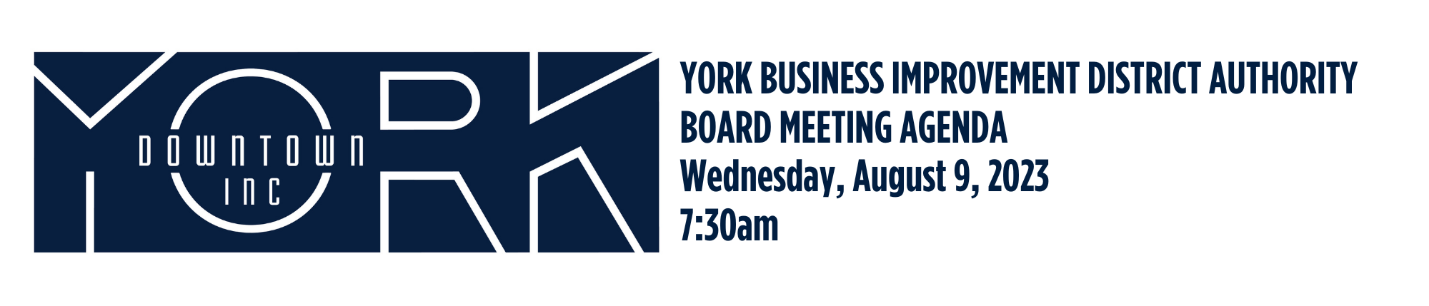 Call to Order/Welcome							Aneury PerezPublic Comment				Approval of June 2023 MinutesReport on May and June Financials					Aneury PerezDowntown Development Committee Report				Jules TolbertMarketing UpdatesSojourn Noir							Joanne WilmoreNew BusinessOld Business	Adjournment								Aneury PerezNext Board Meeting is Wednesday, October 11, 2023 at 7:30amNext Executive Committee is September 13, 2023 at 7:30am